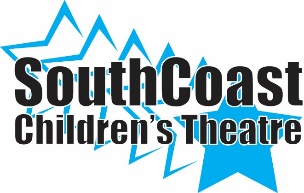 TICKET ORDER FORMDon’t Drink the WaterGeneral Admission:  $15.00/ Adults   $12.00/Children and SeniorsNovember 18, 2017 1:00 p.m. and 7:00 p.m.SCCT Cast Member__________________________________		NAMEPERFORMANCEQUANTITYTOTALPAID 